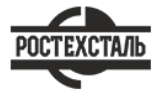 ГОСТ 26131-84Поковки из жаропрочных и жаростойких сплавов. Общие технические условияСтатус: действующийВведен в действие: 1985-07-01Подготовлен предприятием ООО «Ростехсталь» - федеральным поставщиком металлопрокатаСайт www.rostechstal.ru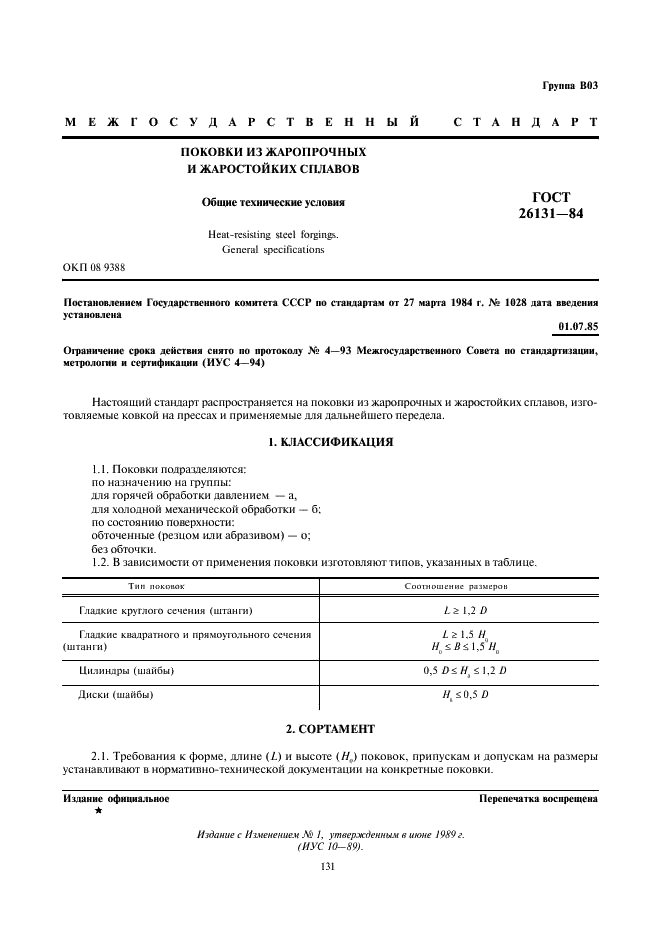 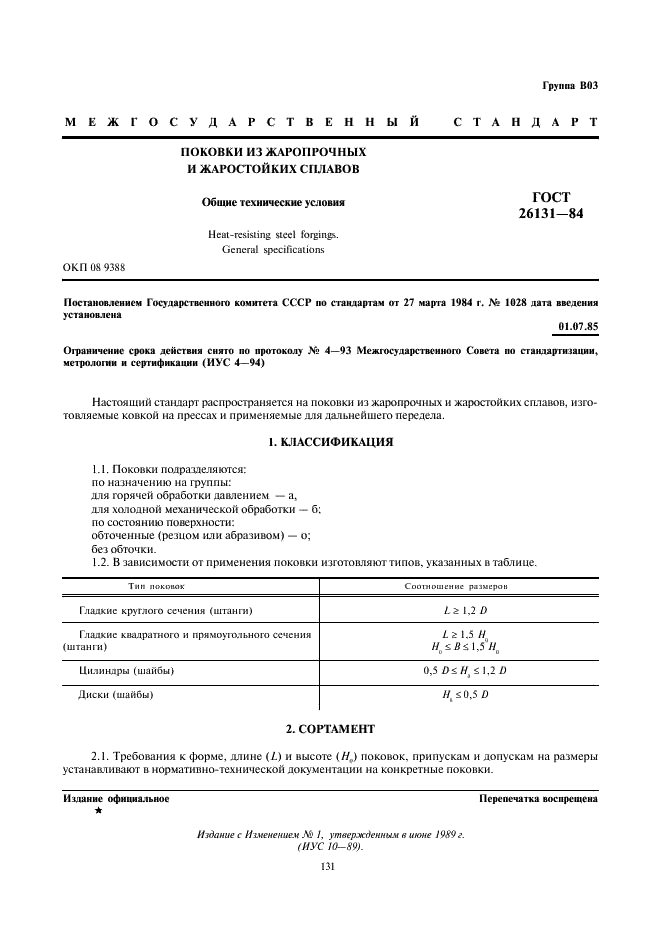 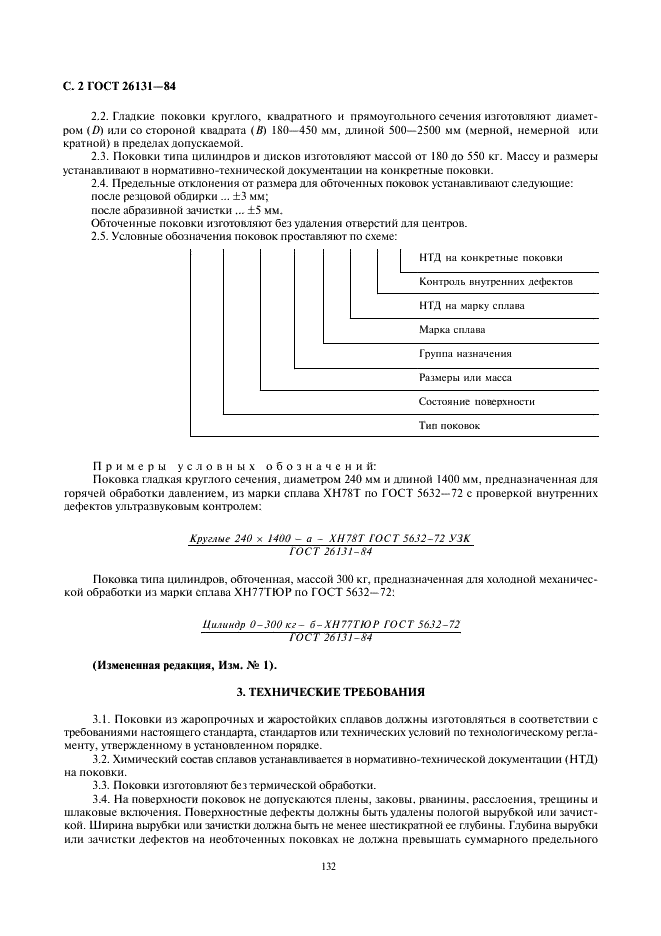 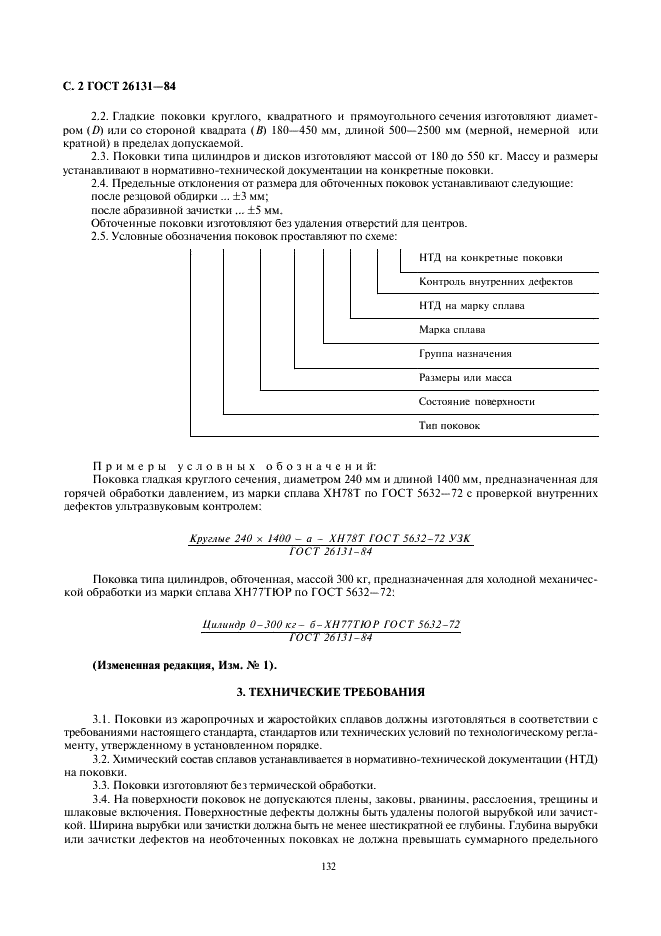 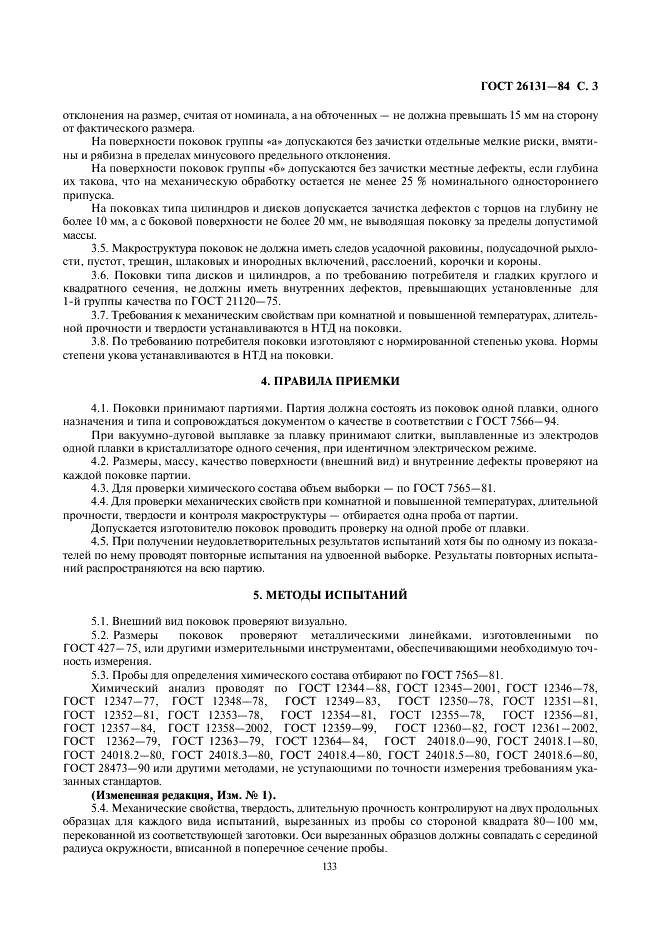 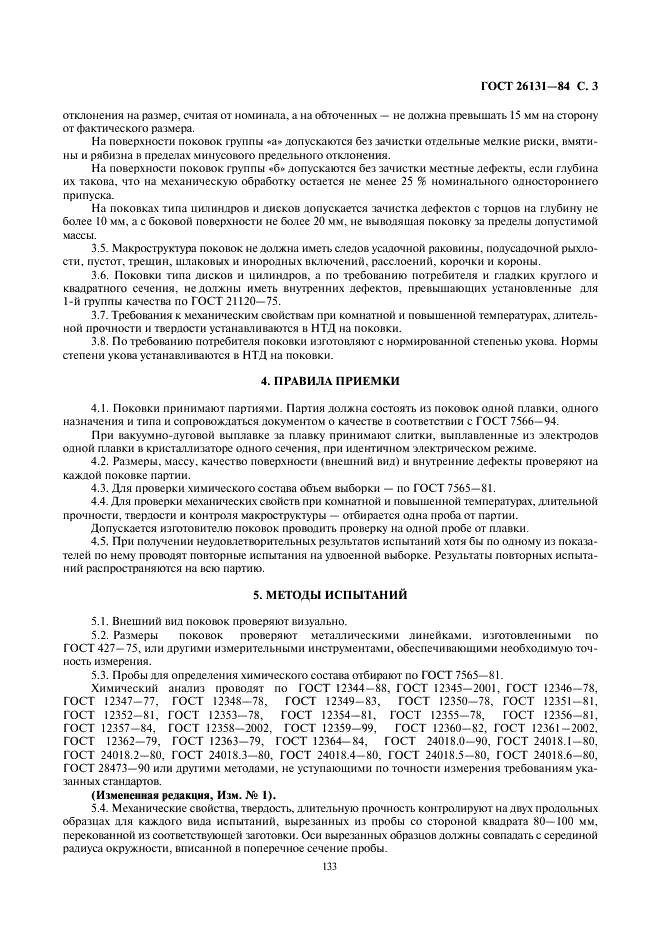 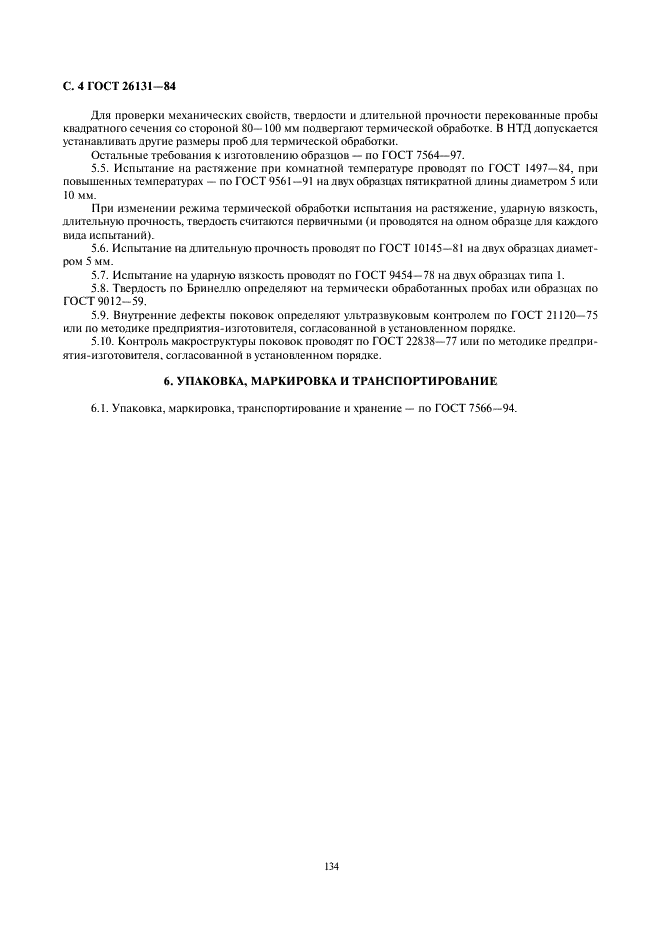 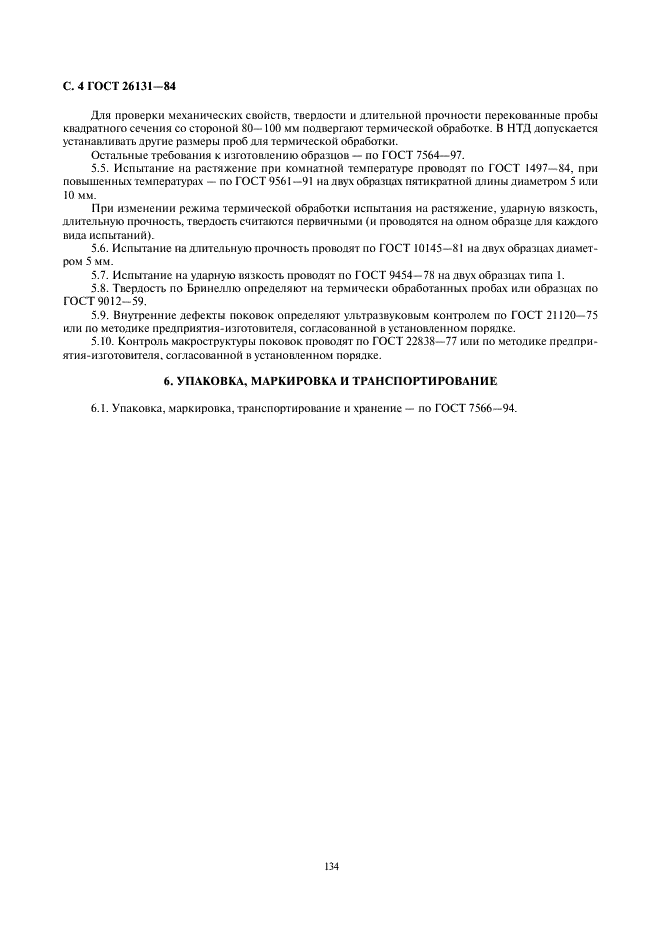 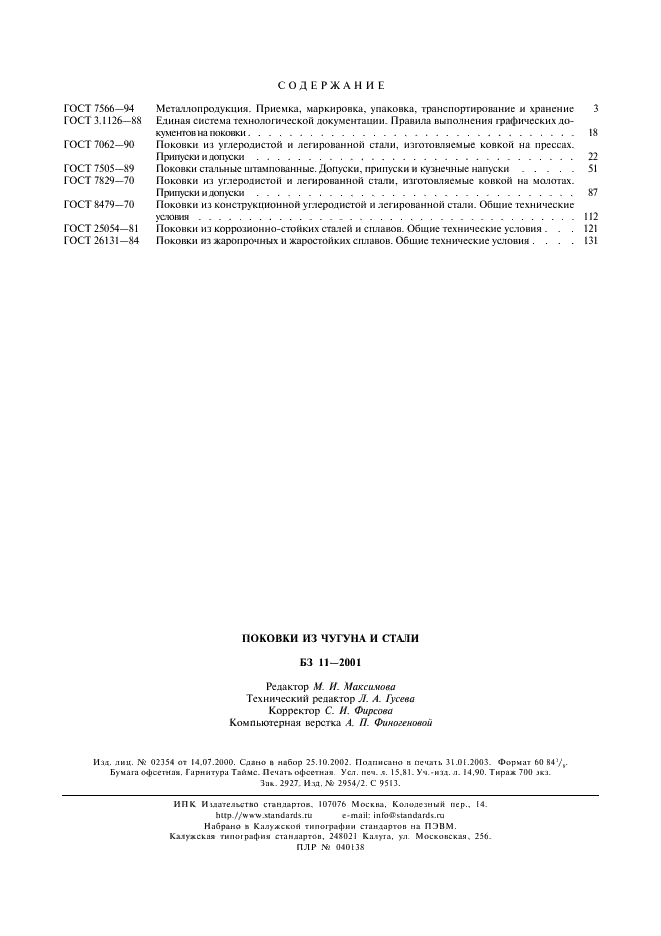 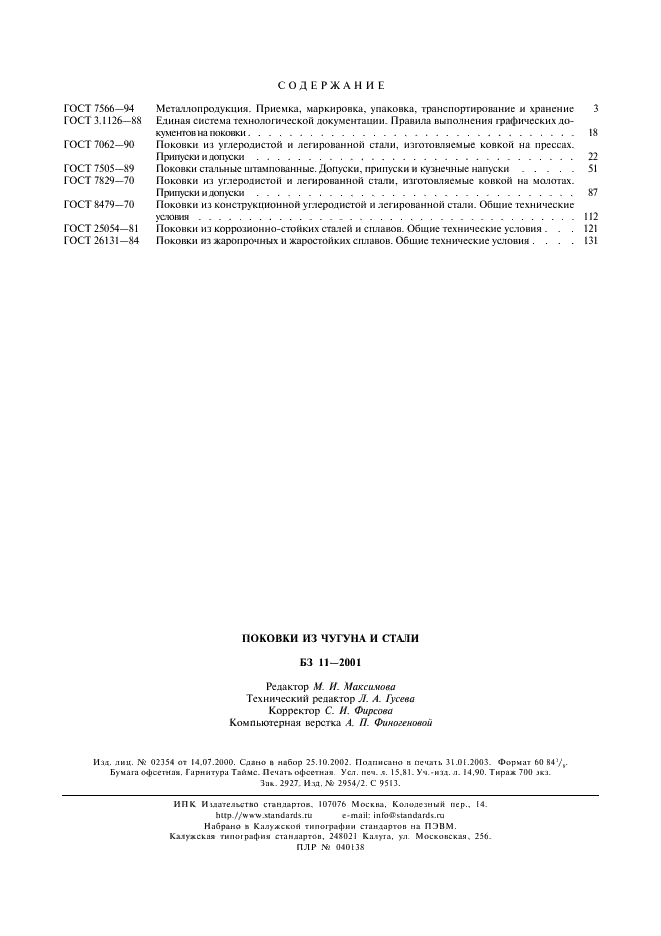 